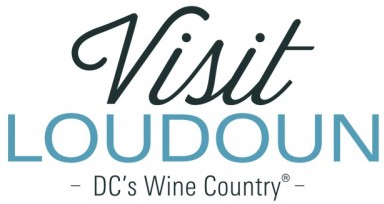 2019 Visit Loudoun Tourism Awards Entry Form“Action” AwardCriteria: The tourism industry individual or organization that made an outstanding contribution aiding and assisting others.Organization Nominee: OrIndividual Nominee: Organization: Title: Describe how this individual or organization made a significant impact serving others in need or furthering a cause:Who/what benefited from the action, and how?What makes this individual or organization and their/its efforts exceptional?Each nominee will be a guest of Visit Loudoun at the Annual Meeting & Tourism Awards program to be held during National Tourism Week in May 2020 from 11:30am-2pm (One guest per nomination.)Please provide the following information for the nominee representative so that we may contact them regarding the nomination, arrange to receive an appropriate image to represent the event during the awards presentation, send them an invitation to the Visit Loudoun Annual Meeting and Tourism Awards Program, and request their RSVP:Nominee/Nominee Representative Contact InformationThis address is the nominee’s business addressThis address is the nominee’s home address.Name: Title: Organization: Mailing Address: City: State:Zip:     Phone: 	Email: Nominator/SubmitterNominator Name: Relationship to nominee: Title: Organization: Address: City: State: Zip: Phone:	Email: Signature:  	All nominations must be received by 4pm on Friday, February 28, 2020.Please save your nomination form using the format below “award name”_”nominee name”Go to https://www.visitloudoun.org/tourism-industry/industry-events/annual-meeting-tourism-awards/tourism-award-categories-nomination-forms/and scroll to the bottom of the page for submission information